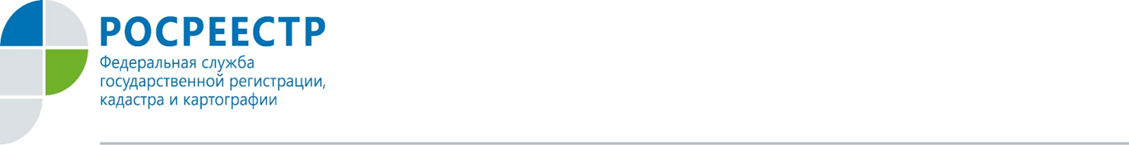 С ЯНВАРЯ ДЛЯ ОРЛОВЦЕВ ДЕЙСТВУЕТ ЕДИНЫЙ ПОРЯДОК ПЕРЕПЛАНИРОВКИРосреестр по Орловской области напоминает, что с 8 января 2019 года вступили в силу изменения в Жилищный кодекс РФ в части вопросов переустройства или перепланировки помещений в многоквартирных домах. Ранее законом регулировалось переустройство и перепланировка только жилых помещений в многоквартирном доме. В отношении нежилых помещений в многоквартирном доме такая процедура законодательно не определялась. Теперь нормы Жилищного кодекса РФ применимы и к переустройству, перепланировке нежилых помещений в многоквартирном доме. Список документов, предоставляемых в орган местного самоуправления для согласования переустройства или перепланировки, дополнен протоколом общего собрания собственников помещений в многоквартирном доме, в котором должно быть отражено согласие всех собственников помещений. Такой протокол требуется, если переустройство или перепланировка помещения в многоквартирном доме, невозможны без присоединения или использования части общего имущества в многоквартирном доме. Отдельно стоит отметить, что изменения после перепланировки помещения нужно обязательно отразить в Едином государственном реестре недвижимости (ЕГРН). Для этого потребуются заявление о кадастровом учете и технический план, который готовит кадастровый инженер на основании документов, подтверждающих законность перепланировки (проект перепланировки и акт приемочной комиссии, подтверждающий завершение перепланировки помещения).Госпошлина за учет изменений в ЕГРН не уплачивается. Документы можно подать в любом офисе МФЦ. Пресс-служба Росрестра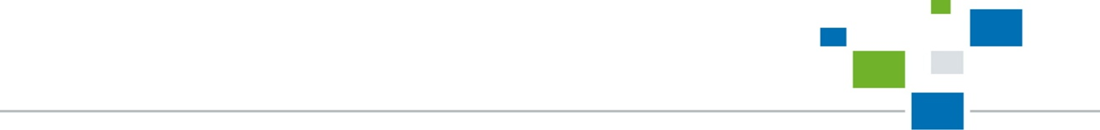 по Орловской области